KEMENTERIAN PENDIDIKAN DAN KEBUDAYAAN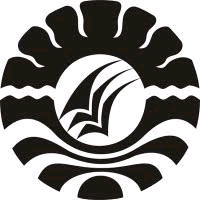 UNIVERSITAS NEGERI MAKASSARFAKULTAS ILMU PENDIDIKANPROGRAM STUDI  PENDIDIKAN GURU SEKOLAH DASARAlamat : Kampus UNM Tidung Jl. Tamalate I MakassarTelepon : 0411.883076 – 0411.884457Laman : www.unm.ac.idPERSETUJUAN PEMBIMBINGSkripsi dengan judul Pengaruh Model Pembelajaran Bebasis Portofolio terhadap Hasil Belajar Siswa pada Mata Pelajaran IPA Kelas IV SD Negeri Emmy Saelan Kecamatan Rappocini Kota Makassar.Atas nama:		Nama			: Nurjannah Hasan	NIM			: 1347042053	Jur/Prodi		: Pendidikan Guru Sekolah Dasar (PGSD)	Fakultas		: Ilmu Pendidikan (FIP)Perguruan Tinggi	: Universitas Negeri MakassarSetelah diperiksa dan diteliti, naska Skripsi ini telah memenuhi syarat untuk diujikan							Makassar,    	Agustus   2017Pembimbing I							Pembimbing IIDr.Erma Suryani Sahabuddin,M.Si        	        Dr. Muhammad Akil Musi, M.Pd	NIP. 19680519 199403 2 010		           	       NIP. 19750424 200604 1 001Disahkana.n Ketua PRODI PGSD FIP UNMKetua UPP PGSD MakassarDra.Hj.Rosdiah Salam, M.Pd	NIP. 19620301 198703 2 002